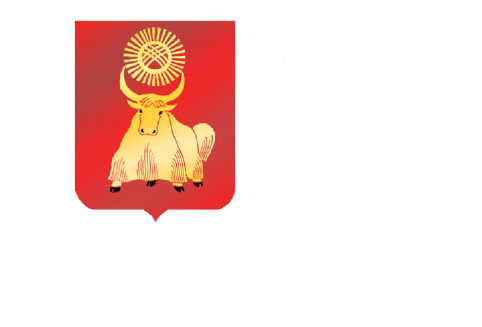 РОССИЙСКАЯ ФЕДЕРАЦИЯРЕСПУБЛИКА ТЫВА ХУРАЛ ПРЕДСТАВИТЕЛЕЙ ГОРОДА КЫЗЫЛА                                                           РЕШЕНИЕ        От 30 марта 2016 года               г.Кызыл                                         № 233О реализации мер, направленных на противодействие коррупцииВ соответствии с Федеральным законом от 6 октября 2003 года  № 131-ФЗ «Об общих принципах организации местного самоуправления в Российской Федерации», Федеральным законом от 25 декабря 2008 года  № 273-ФЗ «О противодействии коррупции», Указом Президента Российской Федерации от 23 июня 2014  года № 460 «Об утверждении формы справки о доходах, расходах, об имуществе и обязательствах имущественного характера  и внесении изменений в некоторые акты Президента Российской Федерации», руководствуясь Уставом городского округа «Город Кызыл Республики Тыва», принятым решением Хурала представителей города Кызыла от 5 мая 2005 года № 50, Хурал представителей города Кызыла РЕШИЛ:1. Утвердить:1.1. Положение о представлении депутатами Хурала представителей города Кызыла сведений о своих доходах, расходах, об имуществе и обязательствах имущественного характера, а также о доходах, расходах, об имуществе и обязательствах имущественного характера своих супруги (супруга) и несовершеннолетних детей (приложение 1);1.2. Положение о порядке сообщения депутатами Хурала представителей города Кызыла о получении подарка в связи с исполнением ими депутатских полномочий, сдачи и оценки подарка, реализации (выкупа) и зачисления средств, вырученных от его реализации (приложение 2);1.3. Порядок предотвращения и (или) урегулирования конфликта интересов (приложение 3);1.4. Порядок уведомления представителя нанимателя (работодателя) о фактах обращения в целях склонения муниципального служащего к совершению коррупционных правонарушений (приложение 4).2. Опубликовать настоящее решение на официальном сайте органов местного самоуправления городского округа «Город Кызыл республики Тыва».3. Контроль за исполнением настоящего решения возложить на Комитет по правовым вопросам, регламенту и общественной безопасности Хурала представителей города Кызыла.4. Настоящее решение вступает в силу со дня его официального опубликования.Глава города Кызыла                                                                       Д. Оюн